Monday 17th January
LO: To discover how global trade increases the range of food items available to us in the UK. LO: To locate the source of popular food items found in our local supermarkets. 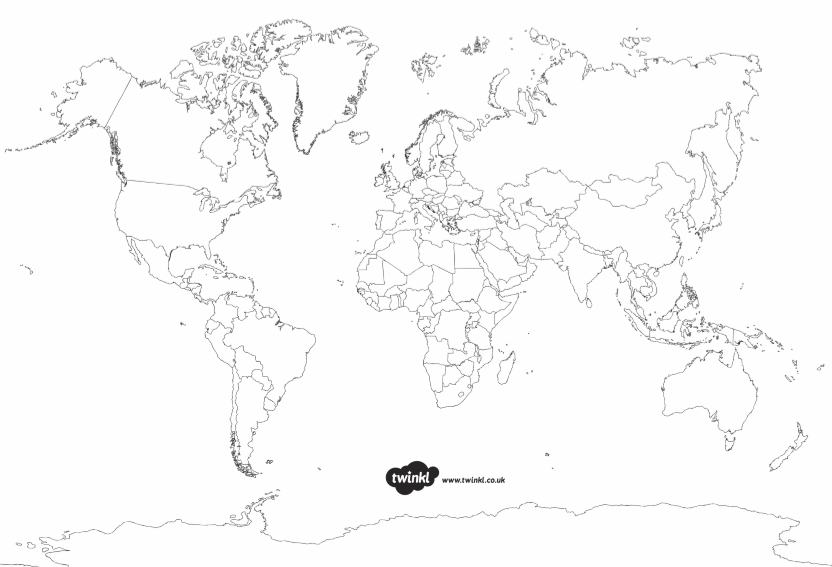 